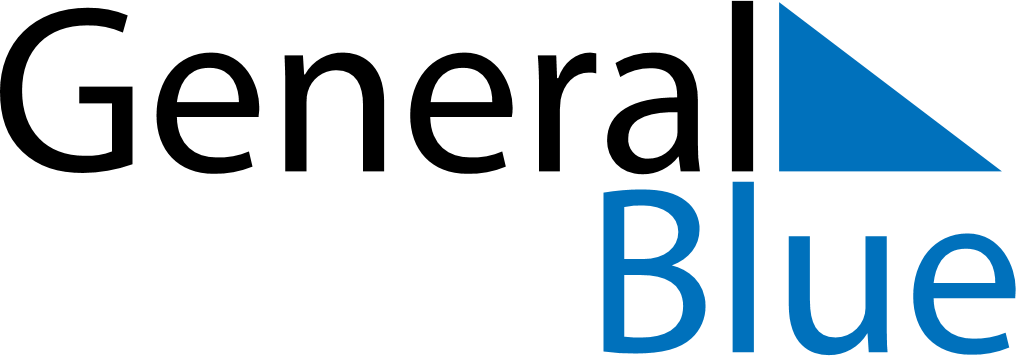 August 2018August 2018August 2018August 2018GuyanaGuyanaGuyanaMondayTuesdayWednesdayThursdayFridaySaturdaySaturdaySunday123445Emancipation Day67891011111213141516171818192021222324252526Eid Ul Adha2728293031